Komisja Emerytów i Rencistówz ogromną przyjemnością informuję, że w najbliższych miesiącach zorganizowane zostaną trzy spotkania integracyjne dla lekarzy i lekarzy dentystów emerytów i rencistów - członków Śląskiej Izby Lekarskiej:w dniach 12 i 13 lipca br. spotkanie przy grillu w Ustroniu(koszt udziału dla członka ŚIL - 80 zł)w cenę imprezy wliczone zostały koszty: noclegów w pokojach dwuosobowych, wyżywienia (potrawy z grilla, kolacja i niedzielne śniadanie) i kosztów przejazduw dniach 9 i 10 sierpnia br. spotkanie przy grillu w Ustroniu(koszt udziału dla członka ŚIL - 80 zł)w cenę imprezy wliczone zostały koszty: noclegów w pokojach dwuosobowych, wyżywienia (potrawy z grilla, kolacja i niedzielne śniadanie) i kosztów przejazduczterodniowy wyjazd integracyjny Szlakiem Renesansu w terminie 18-21 września br. (koszt udziału dla członka ŚIL - 190 zł) – poniżej zamieszczamy orientacyjny program wyjazduSZLAKIEM RENESANSUMiejscowość: Kazimierz Dolny, Nałęczów, Lublin, Zamość, ŁańcutTransport: nowoczesnym autokarem z TV, toaletą, klimatyzacjąPROGRAM:1 DZIEŃ: Wyjazd z miejsca zbiórki o godz. 6.00, przejazd do Baranowa Sandomierskiego,zwiedzanie: zamku późnorenesansowego Rafała Leszczyńskiego. 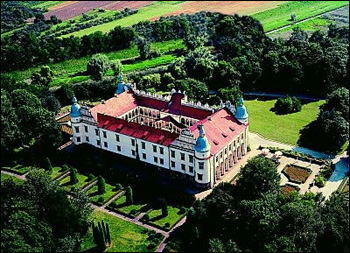 Przejazd do Sandomierza,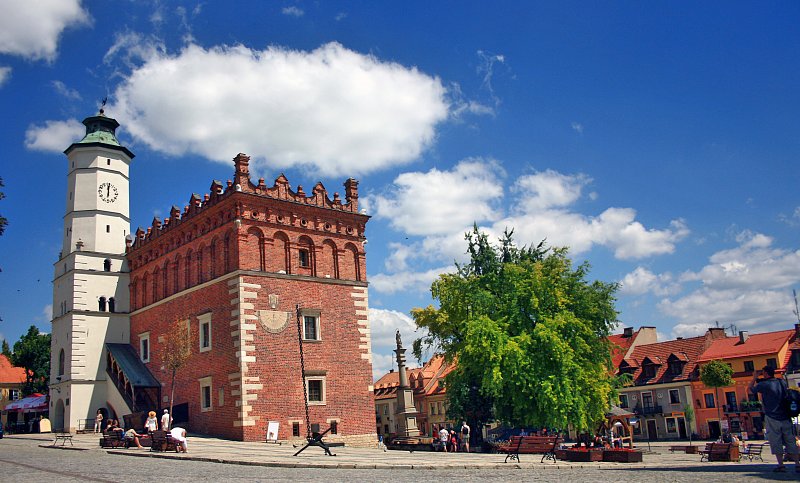 zwiedzanie: wejście na szczyt Bramy Opatowskiej, z której roztacza się malowniczy widok panoramy miasta: Stare Miasto z wieżami ratusza, katedry i zamku. Widok zamyka panorama Gór Pieprzowych, należących do Gór Świętokrzyskich. Przejście w kierunku Rynku Starego Miasta, Ratusza, mieszczańskich kamienic, m. in. Domu Mikołaja Gomółki, Kamienicy Oleśnickich z XVI w. oraz Domu Długosza i 1496 r., w którym mieści się Muzeum Diecezjalne. Zwiedzanie Bazyliki Katedralnej Narodzenia NMP, fundacji Kazimierza Wielkiego z 1360r. Następnie zwiedzanie Kościoła św. Jakub, należącego do zespołu klasztornego Dominikanów - obiekt został zaliczony przez historyków sztuki do grupy zabytków najwyższej klasy Świątynia jest jedną z najstarszych (XIII w.) budowli ceglanych w Polsce. Przejście podziemną trasą turystyczną, biegnącą podziemiami kamieniczek, powstałą poprzez połączenie dawnych piwnic i magazynów kupieckich. Przejazd do Kazimierza Dolnego, obiadokolacja, nocleg.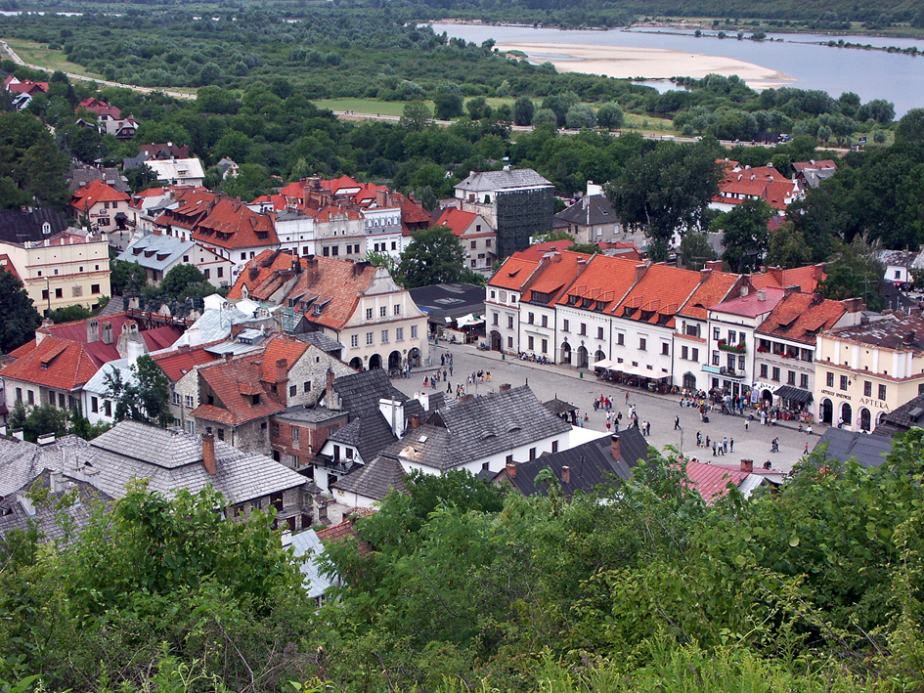 2 DZIEŃ: Śniadanie. Kazimierz Dolny, zwiedzanie: kościoła farnego, ruin ZamkuKazimierzowskiego, Baszty, Wzgórza Trzech Krzyży, Rynku i spacer nad Wisłą, możliwyrejs statkiem po Wiśle (ok. 1 h), przejazd do Nałęczowa, zwiedzanie: Chaty Żeromskiego,Parku Zdrojowego z zabudową sanatoryjną, Palmiarni, przejazd do Kozłówki, zwiedzanie:Pałacu Zamoyskich, Parku Pałacowego. Przejazd do Lublina, obiadokolacja, nocleg.3 DZIEŃ: Śniadanie. Zwiedzanie Lublina: Wzgórze Zamkowe - Zamek Lubelski z KaplicąTrójcy Świętej - Brama Grodzka - Pl. Po Farze - klasztor o.o. Dominikanów - Rynek StaregoMiasta - Brama Trynitarska - Archikatedra z tzw. "zakrystią akustyczną" - BramaKrakowska - Pl. Wolności - kościół pw. Nawrócenia św. Pawła Apostoła - Pl. Litewski -Krakowskie Przedmieście - Pl. Łokietka. Fakultatywnie możliwość zwiedzenia obozukoncentracyjnego w Majdanku, przejazd do Zamościa, zwiedzanie Starego Miasta wZamościu (zespół architektoniczno-urbanistyczny) – Perły Renesansu wpisanej na listęświatowego dziedzictwa UNESCO, katedra,Dawny Pałac Zamoyskich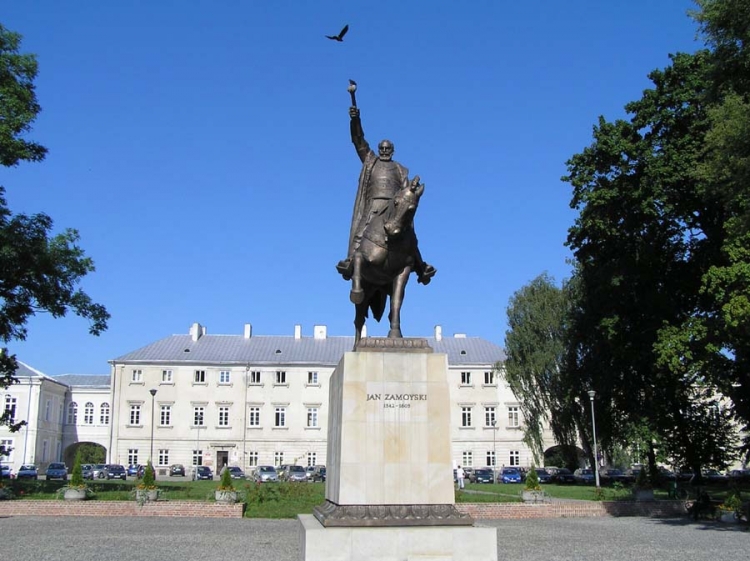 synagoga mury obronne: Brama Lwowska i Lubelska, obiadokolacja, nocleg4 DZIEŃ: Śniadanie. Przejazd do miejscowości Łańcut, zwiedzanie zespołu pałacowego,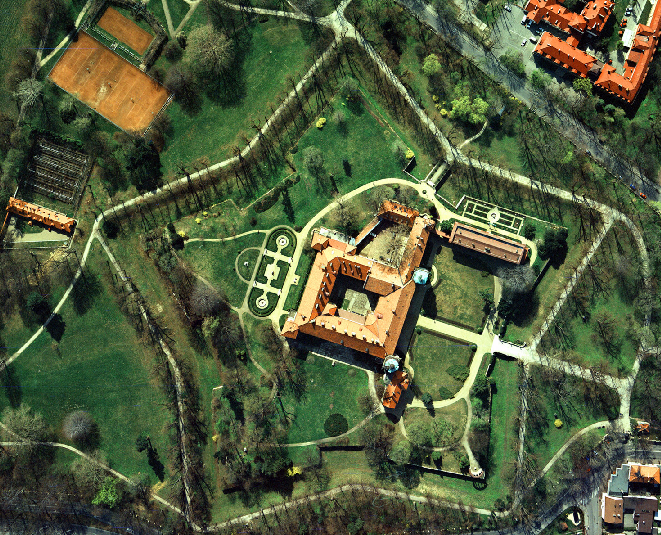 przejazd do Rzeszowa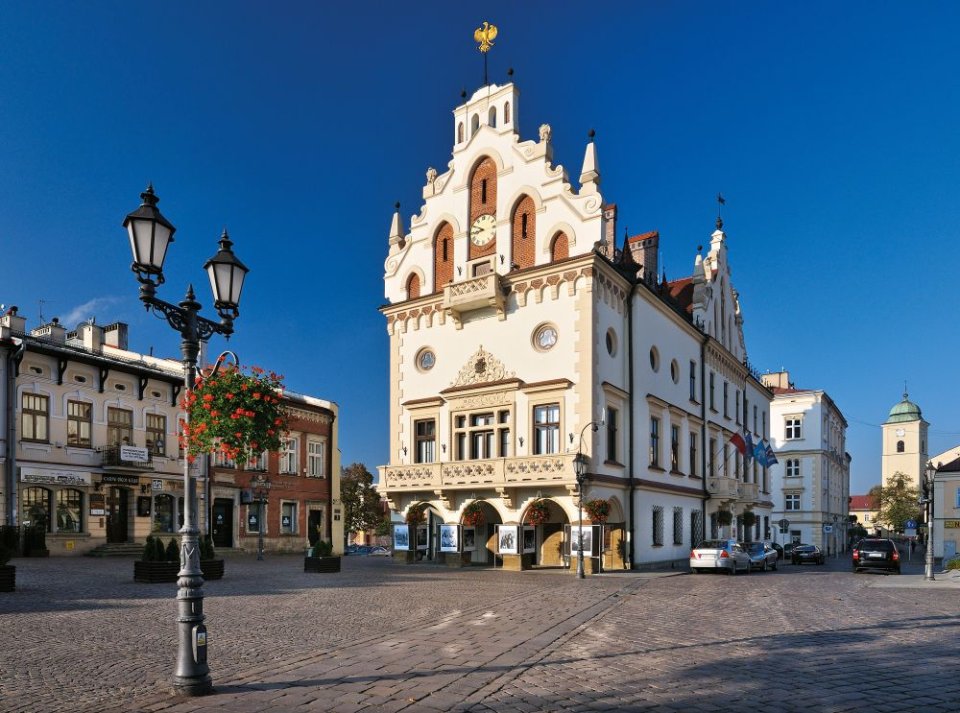 zwiedzanie i czas wolny, wyjazd w drogę powrotną, powrót do miejsca zbiórki w godzinach wieczornych.Świadczenia zawarte w cenie:- 3 noclegi w ośr. wczasowym – pokoje 2,3 osobowe z łazienką, - przejazd nowoczesnym autokarem z barkiem, toaletą, klimatyzacją,- wyżywienie: 3 x śniadanie, 3x obiadokolacja,- ubezpieczenie NNW,- opieka licencjonowanego pilota wycieczek podczas całego wyjazdu,Cena nie zawiera:- innych świadczeń niezawartych w programie.UWAGI:- bilety wstępu płatne we własnym zakresie - brak obowiązkowych- pilot nie oprowadza po muzeach.- przewodnik w Sandomierzu ( około 60 zł/1 godzinę) – fakultatywnieProgram ma charakter ramowy i może ulec korektom w zależności od miejscowych uwarunkowań oraz od preferencji klienta.